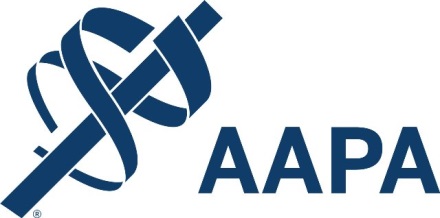 Live Conference Activity DetailsThis form may be used to quickly upload 25 or more activities to AAPA’s CME Request Management System.  
There is also an Excel version available, if that’s easier for you.Session #:Date, start and end time:Title of Session:Speaker’s name and credentials:Learning objectives:Session #:Date, start and end time:Title of Session:Speaker’s name and credentials:Learning objectives:Session #:Date, start and end time:Title of Session:Speaker’s name and credentials:Learning objectives:Session #:Date, start and end time:Title of Session:Speaker’s name and credentials:Learning objectives:Session #:Date, start and end time:Title of Session:Speaker’s name and credentials:Learning objectives:Session #:Date, start and end time:Title of Session:Speaker’s name and credentials:Learning objectives: